We have a very busy term planned already. This list is not exhaustive and will be updated in the next newsletter. Celebration assembly continues to be held every Friday afternoon at 2.45pm where parents and grandparents are welcome to join us.  Class photos						Friday 6th May 9am SATs Week for Year 6			        Mon – Thurs, 9th, 10th, 11th, 12th of MayParent and children meeting in school          Thurs 19th May, 3.30pmwith Father Tony (sacramental programme) Healthy Lunch made by yrs. 1/2/3                Friday, 20th MayMass in Church for Sacramental Programme Sunday, 22nd May at 9.30amParent and children meeting in school          Thurs 26th May, 3.30pmwith Father Tony (sacramental programme)Stadium Tour of PNE whole school	        Thursday, 26th MaySponsored walk up Beacon Fell                     Friday, 27th May (am) Queen’s Platinum Tea Party                          Friday, 27th May in school for children Break up for half term                                 Friday, 27th May at 3.15pmBank Holiday – school closed		        Monday, 6th JuneSchool Opens for last half term                  Tuesday, 7th JuneSports Day (no assembly today)                   Friday, 10th June, 1.30pmLife Education in school			        Tuesday, 14th June in school Friends of St. Mary’s Meeting                      Tuesday, 14th of June, 7pm in schoolParent and children meeting in school          Thurs 16th June, 3.30pmwith Father Tony (sacramental programme)Teacher / parent meeting in school	         Monday, 20th June, 5pm in schoolFirst Holy Communion in Church                    Sunday, 25th June at 11amGovernor committee meetings		         Wednesday, 29th June, 4pm and 5pmHealthy Lunch made by years 4/5/6	         Friday, 8th JulyFull Governors Meeting    			        Wednesday, 13th July at 7pm in schoolWhole school performance			        Thursday, 14th of July, 2pm and 6pm Children’s reports sent out			        Friday, 15th JulySchool BBQ				                Saturday, 16th of July 2pm Pre-school / reception school trip              Tuesday, 19th July Years 1 – 6 school trip                                Wednesday, 20th JulyMeal out for year 6 and teachers               Wednesday, 20th July 5.30pm Leavers Assembly                                       Thursday, 21st July Break up for Summer holidays                    Thursday, 21st JulyMass for children in Church on Thurs at 9.30am on 5th May, 9th June, 7th July. Please do come along if you can. We are always so proud of the children and the way they sing so beautifully in Church. St. Mary’s Primary and Pre-school Newsletter Class photos Friday 6th MayAll the children will be having their photos taken with their class on Friday, 6th May. Please can you ensure that they have their school jumpers and a tie on please. 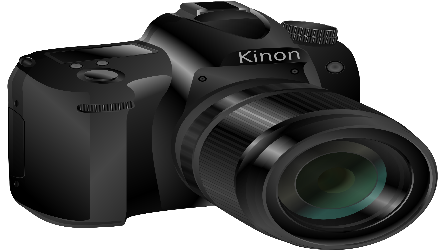 Sacramental programme Children in years 2 and 3 have  begun their journey towards making their First Holy Communion and were presented to St. Mary’s Church Community on Sunday during Mass. They were all absolutely exemplary in their behaviour and we were very proud of them. They will be making their First Holy Communion in Church on Saturday, 25th June at 11am if you would all like to come and support them. We will then have a breakfast feast to celebrate in the Church Community Hall afterwards.      ABSENCES FROM SCHOOL / LATENESSOver the past few months, school has been fairly lenient in allowing parents to take children out of school for holidays. This has been because the past two years have been trying for us all and as a staff, we felt that it was important for families to make up for lost time. However, it is now imperative that the children are in school as much as possible ready to learn unless, of course, they have an appointment or are ill. Please really consider this when asking to take your child out of school as we cannot authorise holidays unless there are extreme circumstances. Likewise with lateness – again it is imperative that children are in school on time and ready for registration. What’s Happening?